PENERAPAN TEORI BRUNER  UNTUK MENINGKATKAN HASIL BELAJAR MATEMATIKA SISWA KELAS III MI PODOREJO SUMBERGEMPOL TULUNGAGUNGSKRIPSI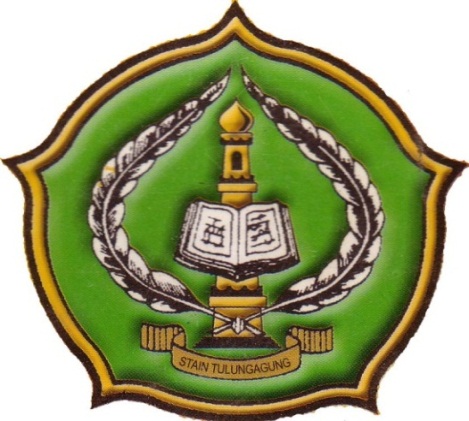 Oleh:IKA NUR SAFITRINIM. 3217083028PROGRAM STUDI PENDIDIKAN GURU MADRASAH IBTIDAIYAHJURUSAN TARBIYAHSEKOLAH TINGGI AGAMA ISLAM NEGERI(STAIN) TULUNGAGUNG2012PENERAPAN TEORI BRUNER UNTUK MENINGKATKAN HASIL BELAJAR MATEMATIKA SISWA KELAS III MI PODOREJO SUMBERGEMPOL TULUNGAGUNGSKRIPSIDiajukan KepadaSekolah Tinggi Agama Islam Negeri (STAIN) Tulungagung untuk memenuhi salah satu persyaratan dalam menyelesaikan Program Sarjana Strata Satu Pendidikan Guru Madrasah IbtidaiyahOleh:IKA NUR SAFITRINIM. 3217083028PROGRAM STUDI PENDIDIKAN GURU MADRASAH IBTIDAIYAHJURUSAN TARBIYAHSEKOLAH TINGGI AGAMA ISLAM NEGERI(STAIN) TULUNGAGUNG2012PERSETUJUAN PEMBIMBING	Skripsi dengan judul “Penerapan Teori Bruner untuk Meningkatkan Hasil Belajar Matematika Siswa Kelas III MI Podorejo Sumbergempol Tulungagung“ yang ditulis oleh Ika Nur Safitri ini telah diperiksa dan disetujui untuk diujikan. Tulungagung, 12 Juni 2012Pembimbing,Muhamad Zaini, MA.NIP. 19711228199903 1 002MOTTO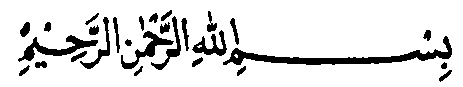 Allah akan meninggikan orang-orang yang beriman di antaramu dan orang-orang yang diberi ilmu pengetahuan beberapa derajat, dan Allah Maha mengetahui apa yang kamu kerjakan.PERSEMBAHANSyukur Alhamdulillah teruntai dari sanubari atas karunia dan rahmad-Nya sehingga hamba dapat menyelesaikan skripsi dengan penuh perjuangan dan memberikan rasa ucapan terimakasih untuk orang-orang yang telah memberikan kisah kasih tentang makna hidup serta langkah bijak dalam meniti liku-liku kehidupan…♥	Kepada Ayahanda Mudjiono dan Ibunda Nur Khayatin tercinta yang telah memberikan kasih sayang, keagungan doa-doa tulus yang tiada terhenti, motivasi, nasehat-nasehat yang selalu terpatri dalam kalbu, semoga ananda dapat menjadi anak yang berbakti dan dapat membahagiakan Ayah dan Ibu kelak…♥ Kepada Suamiku tercinta, Bang Sony Dwi Cahyono terimakasih atas doa, semangat, dukungan, dan motivasinya, baik moril maupun materiil sehingga aku bisa terus berpacu dan termotivasi untuk mewujudkan cita-cita.♥ 	Adikku, Intan Yuliani Solichah yang telah memberiku semangat dan motivasi.♥	Kedua mertuaku, kakak iparku, ponakanku yang telah memberiku dukungan selama ini.♥	Sepupuku, Risma dan Nanda yang telah membantuku lembur berkali-kali.♥	Para Guru dan Dosen yang telah mendidikku, memberikan ilmu tiada terhingga, jasamu tiada pernah terlupakan. Semoga untaian do’a serta pahala tak jemu teralir hingga yaumul akhir, amin.♥  Almamaterku, yang selalu menjadi kebanggaanku..♥  Sahabat-sahabatku PGMI A, Dwi Yuli, Aan, Dian HU, Ika Sri, Erry, Eni Marcoet, Geng Tomat dan semua teman-teman angkatan 2008 STAIN Tulungagung yang memberi motivasi dan inspirasi, bersama kalian aku belajar lebih memaknai hidup.KATA PENGANTARPuji syukur alhamdulillah penulis panjatkan ke hadirat Allah atas segala karunia-Nya sehingga laporan penelitian ini dapat terselesaikan. Shalawat dan salam semoga senantiasa abadi tercurahkan kepada Nabi Muhammad dan umatnya.Sehubungan dengan selesainya penulisan skripsi ini maka penulis mengucapakan terima kasih kepada:Bapak Dr. Maftukhin, M.Ag selaku Ketua STAIN Tulungagung yang telah memberikan izin kepada penulis untuk mengumpulkan data sebagai bahan penulisan laporan penelitian ini.Bapak Abd Aziz, M. Pd. I selaku ketua jurusan Tarbiyah STAIN Tulungagung.Bapak Muhamad Zaini, MA. selaku Kaprodi sekaligus pembimbing yang juga telah memberikan pengarahan dan koreksi sehingga penelitian dapat diselesaikan sesuai waktu yang direncanakan.Bapak Eko Wahyudiono S.Ag selaku Kepala Madrasah Ibtidaiyah Podorejo Sumbergempol Tulungagung yang telah memberikan izin penelitian di MI tersebut.Semua pihak yang telah membantu terselesaikannya penulisan laporan penelitian ini.Dengan penuh harap semoga jasa kebaikan mereka diterima Allah dan tercatat sebagai amal shalih. Akhirnya, karya ini penulis suguhkan kepada segenap pembaca, dengan harapan adanya saran dan kritik yang bersifat konstruktif demi pengembangan dan perbaikan, serta pengembangan lebih sempurna kajian-kajian pendidikan islam. Semoga karya ini bermanfaat dan mendapat ridha Allah, amin.	       Tulungagung, 12 Juni 2012DAFTAR ISIDAFTAR GAMBAR DAN TABELGambar dan Tabel	    Hal.DAFTAR LAMPIRANABSTRAKSkripsi dengan judul “Penerapan Teori Bruner untuk Meningkatkan Hasil Belajar Matematika Siswa Kelas III MI Podorejo Sumbergempol Tulungagung” yang ditulis oleh Ika Nur Safitri, NIM: 3217083028, Skripsi, Program Studi Pendidikan Guru Madrasah Ibtidaiyah, Jurusan Tarbiyah, Sekolah Tinggi Agama Islam Negeri (STAIN) Tulungagung, dibimbing oleh Muhamad Zaini, MA.	Kata Kunci: Teori Bruner, Luas Persegi Panjang, Hasil Belajar.	Penelitian dalam skripsi ini dilatar belakangi oleh sebuah fenomena bahwa dalam kegiatan belajar mengajar di Madrasah Ibtidaiyah siswa-siswi banyak mengalami kesulitan belajar, realitanya di Madrasah Ibtidaiyah siswa-siswi selalu diberi pembelajaran dengan strategi konvensional dimana dengan strategi tersebut siswa tidak berkembang, sehingga dapat mengakibatkan hasil belajar siswa menurun. Menyikapi permasalahan tersebut, perlu dikembangkan teori belajar yang tepat dan efektif. Teori Bruner sebagai salah satu teori belajar  yang menjadikan pembelajaran lebih efektif, kreatif, dan menyenangkan diharapkan mampu meningkatkan hasil belajar siswa pada pembelajaran Matematika materi luas persegi panjang.Rumusan Masalah: 1) Bagaimana pembelajaran melalui penerapan Teori Bruner untuk meningkatkan hasil belajar matematika tentang luas persegi panjang siswa kelas III MI Podorejo Sumbergempol Tulungagung? 2) Bagaimana respon siswa kelas III MI Podorejo Sumbergempol Tulungagung tentang konsep luas persegi panjang melalui penerapan teori Bruner? 3) Bagaimana hasil belajar yang dicapai siswa kelas III MI Podorejo Sumbergempol Tulungagung tentang konsep luas persegi panjang melalui penerapan teori Bruner?Tujuan penelitian ini adalah: 1) Untuk mendeskripsikan pembelajaran melalui penerapan Teori Bruner tentang konsep luas persegi panjang sehingga dapat meningkatkan hasil belajar matematika siswa kelas III MI Podorejo Sumbergempol Tulungagung. 2) Untuk mendeskripsikan respon siswa kelas III MI Podorejo Sumbergempol Tulungagung tentang konsep luas persegi panjang melalui penerapan teori Bruner. 3) Untuk mendeskripsikan hasil belajar yang dicapai siswa kelas III MI Podorejo Sumbergempol Tulungagung tentang konsep luas persegi panjang melalui penerapan teori Bruner.Manfaat hasil penelitian ini bagi MI Podorejo Sumbergempol Tulungagung: dapat digunakan sebagai masukan bagi sekolah untuk menggunakan pendekatan salah satu teori belajar yang bermakna bagi siswa. Bagi guru: sebagai bahan masukan untuk memperoleh teori belajar yang bermakna bagi siswa serta sebagai bahan pertimbangan bagi guru untuk menggunakan pendekatan teori Bruner khususnya pada pengajaran tentang luas persegi panjang. Bagi siswa: dapat menumbuhkan kebermaknaan pengajaran luas persegi panjang, dapat meningkatkan hasil belajar tentang luas persegi panjang dan mata pelajaran matematika. Penelitian ini menggunakan penelitian tindakan kelas (class action research) sebanyak dua siklus. Setiap putaran terdiri dari empat tahap yaitu: perencanaan, pelaksanaan, pengamatan dan refleksi. Sasaran penelitian ini adalah siswa kelas III pada materi luas persegi panjang. Prosedur yang digunakan dalam mengumpulkan data antara lain tes, observasi, wawancara, catatan lapangan, dan dokumentasi. Analisis data yang digunakan mencakup reduksi data, penyajian data, dan penarikan kesimpulan. Indikator keberhasilan dalam penelitian ini apabila penguasaan materi siswa mencapai 75% dari tujuan yang seharusnya dicapai.Dari hasil analisis didapatkan bahwa hasil belajar siswa mengalami peningkatan dari siklus I ke siklus II yaitu, hasil belajar siswa siklus I (56%), siklus II (89%). Berdasarkan paparan data, temuan penelitian, dan pembahasan yang telah diuraikan, maka dapat disimpulkan bahwa penerapan teori Bruner dapat meningkatkan hasil belajar Matematika siswa kelas III MI Podorejo Sumbergempol Tulungagung.ABSTRACTThesis by the title “The Application of Bruner Theory to Improve Mathematics Learning Result of 3rd Students of Islamic Elemntary School of Podorejo Sumbergempol Tulungagung” which is written by Ika Nur Safitri, NIM 3217083028, Thesis, PGMI Study Program, Faculty of Tarbiyah, State Islamic Collage (STAIN) of Tulungagung is advised by Muhamad Zaini, MA.Key words: Bruner Theory, Wide of Long Square, Learning Result.This research is conducted because of the phenomenon that in teaching and learning activity in Islamic Elementary School, the students find learning difficulties. The fact shows that in Islamic Elementary School the students are given the material by using conventional strategy and the students are not improved, so it makes the learning result decreases. Responding this problem, it needs to improve learning theory which makes learning process more effective, creative and interesting. This is expected that the students’ learning about wide of long square in Mathematics will be improved.The research problems are: (1) How does the learning process by using Bruner Theory improve the Mathematics learning result about wide of long square of 3rd grade students of Islamic Elemntary School of Podorejo Sumbergempol Tulungagung? (2) How is the response of 3rd students of Islamic Elemntary School of Podorejo Sumbergempol Tulungagung about wide of long square through the application of Bruner Theory? (3) How is the learning result which is achieved by 3rd students of Islamic Elemntary School of Podorejo Sumbergempol Tulungagung about wide of long square through the application of Bruner Theory?The objectives of this research are: (1) To describe the learning process through Bruner Theory about wide of long square so that it can improve mathematics learning result of 3rd students of Islamic Elemntary School of Podorejo Sumbergempol Tulungagung (2) To describe the responses of 3rd students of Islamic Elemntary School of Podorejo Sumbergempol Tulungagung about wide of long square through the application of Bruner Theory (3) To describe the learning result achieved by 3rd students of Islamic Elemntary School of Podorejo Sumbergempol Tulungagung about wide of long square through the application of Bruner Theory.The significance of this research for Islamic Elemntary School of Podorejo Sumbergempol Tulungagung is as input for the school to use the approach of a learning theory which is meaningful for students. The significance for teacher is as input to gain the material which is meaningful for students and consideration for teacher to use the approach of Bruner Theory especially in teaching about wide of long square. The significance for students is it can make the learning about wide of long square meaningful and improve the learning result about wide of Long Square and Mathematics.This research uses class action research with two cycles. Each cycle consists of four steps that are: planning, application, observation and reflection. The target of this research is 3rd grade students in the material about wide of long square. The procedures used in collecting data are test, observation, interview, field note, and documentation. The data analysis is done by reducing data, displaying data and taking conclusion. The indicator of this research is when the students’ mastery about the material is 75 % from the objectives which must be achieved.From the analysis, it results that students’ learning result is improved from cycle I and cycle II that are, students’ learning result in cycle I (56 %) and cycle II (89%). Based on displaying data, finding data and the explanation which has been described, it can be concluded that the application of Bruner Theory can improve Mathematics learning result of 3rd grade students of Islamic Elemntary School of Podorejo Sumbergempol Tulungagung.HALAMAN SAMPUL ...............................................................................iHALAMAN JUDUL ..................................................................................iiHALAMAN PERSETUJUAN PEMBIMBING .........................................iiiHALAMAN PENGESAHAN .....................................................................ivHALAMAN MOTTO ......................................................................................vHALAMAN PERSEMBAHAN .......................................................................viHALAMAN PENGANTAR ............................................................................viiDAFTAR ISI ....................................................................................................viiiDAFTAR GAMBAR DAN TABEL ................................................................DAFTAR LAMPIRAN……………………………………………………….xiixiiiABSTRAK .......................................................................................................xivBAB I PENDAHULUANLatar Belakang Masalah ...................................................................1Rumusan Masalah dan Pemecahannya ............................................9Tujuan Penelitian ..............................................................................11Manfaat Penelitian ............................................................................11Penegasan Istilah ..............................................................................13Lokasi Penelitian .............................................................................. Hipotesis Tindakan ...........................................................................1616Sistematika Pembahasan ..................................................................17BAB II KAJIAN PUSTAKA Kajian TeoriTinjauan Tentang Belajar dan Pembelajaran ............................Belajar .................................................................................Pembelajaran .......................................................................191925Tinjauan Tentang Pembelajaran Matematika….…...................Teori Belajar Matematika…….............................................Pengertian Pembelajaran Matematika .................................Pendekatan Pembelajaran Matematika……………………27273335Tinjauan Tentang Teori Bruner.................................................36Tinjauan Tentang Hasil Belajar ................................................Pengertian Hasil Belajar .....................................................Klasifikasi Hasil Belajar .....................................................454546Penerapan Teori Bruner pada Mata Pelajaran Matematika.....49Penelitian Terdahulu ....................................................................52Kerangka Pemikiran .....................................................................55BAB III METODE PENELITIANJenis dan Desain Penelitian .........................................................57Subjek Penelitian .........................................................................60Teknik Pengumpulan Data .........................................................60Analisis Data ..............................................................................64Indikator Keberhasilan ...............................................................68Prosedur Penelitian ....................................................................70BAB IV LAPORAN HASIL PENELITIAN Deskripsi Lokasi Penelitian 74Sejarah Singkat Berdirinya MI Podorejo................................74Letak Geografis MI Podorejo ................................................76Profil MI Podorejo .................................................................Identitas MI Podorejo ......................................................Visi, Misi, dan Tujuan MI Podorejo ...............................767778Struktur Organisasi MI Podorejo ..........................................80Keadaan Guru dan Siswa.......................................................Sarana dan Prasarana MI Podorejo .......................................8283Paparan Data85Siklus I ...............................................................................85Siklus II ..............................................................................104Temuan Penelitian .....................................................................120Pembahasan.. ...................................................................................121BAB V PENUTUP127Kesimpulan .......................................................................................127Saran .................................................................................................128DAFTAR RUJUKAN ......................................................................................130LAMPIRAN-LAMPIRAN…………………………………………………..133GambarGambar  4.14.2Struktur Organisasi MI Podorejo .....................................Diagram Peningkatan Ketuntasan Belajar………………81120TabelTabel 4.14.2Keadaan Guru MI Podorejo .............................................Keadaan Siswa MI Podorejo ............................................8283Tabel4.3Sarana dan Prasarana MI Podorejo ..................................84Tabel4.4Data Hasil Tes Awal.........................................................90Tabel4.5Kegiatan Pembelajaran Siklus I........................................92Tabel4.6Daftar Nama Kelompok Siklus I .....................................95Tabel4.7Hasil Observasi Kegiatan Peneliti dalam Pembelajaran Siklus I .............................................................................97Tabel4.8Kriteria Taraf Keberhasilan Tindakan ............................98Tabel 4.9Hasil Observasi Kegiatan Siswa dalam Pembelajaran Siklus I .............................................................................99Tabel4.10Data Hasil Tes Formatif Siklus I .....................................101Tabel4.11Kegiatan Pembelajaran Siklus II......................................109Tabel4.12Hasil Observasi Kegiatan Peneliti dalam Pembelajaran Siklus II……………………………………………….113Tabel4.13Kriteria Taraf  Keberhasilan Tindakan ............................114Tabel4.14Hasil Observasi Kegiatan Siswa dalam Pembelajaran Siklus II ............................................................................115Tabel4.15Data Hasil Tes Formatif Siklus II ..................................1181.Lampiran 1 :Tes Awal2.Lampiran 2:Kunci Jawaban Tes Awal3.Lampiran 3:Rencana Pelaksanaan Pembelajaran Siklus 1 4.5.Lampiran 4Lampiran 5::Lembar Pengamatan Siswa Siklus 1Kunci Jawaban Lembar Pengamatan Siswa Siklus 16.Lampiran 6:Tes Formatif Siklus17.Lampiran 7:Lembar Kunci Jawaban Tes Formatif Siklus 18.Lampiran 8:Rencana Pelaksanaan Pembelajaran Siklus 29.10.Lampiran 9Lampiran 10::Lembar Pengamatan Siswa Siklus 2Kunci Jawaban Lembar Pengamatan Siswa Siklus 211.Lampiran 11:Tes Formatif Siklus 2 12. Lampiran 12:Lembar Kunci Jawaban Tes Formatif Siklus 213.14.Lampiran 13Lampiran 14::Sampel Hasil Tes Awal dan Tes Formatif Siswa Siklus 1 dan Siklus 2Foto Pelaksanaan Tindakan15.Lampiran 15:Lembar Observasi Peneliti16.Lampiran 16:Lembar Observasi Siswa17.Lampiran 17:Pedoman Wawancara Guru18.Lampiran 18:Pedoman Wawancara Siswa19.Lampiran 19:Surat Permohonan Bimbingan Skripsi20.Lampiran 20:Surat Pengantar Penelitian21.22.Lampiran 21Lampiran 22::Surat Keterangan Telah Melakukan PenelitianSurat Pernyataan Keaslian Tulisan23.Lampiran 23:Kartu Bimbingan24.Lampiran 24:Biodata Penulis 